 	[Name of Sponsored Ministry]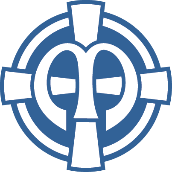 Prospective Board Member Application FormPersonal InformationName _______________________________________________________________________________Address ____________________________________City__________________ State/Zip+___________ Phone Number ____________________________________ Cell _______________________________Email Address _____________________________________ Fax________________________________Business Information (if applicable)Title ______________________________________ Business __________________________________Business Address __________________________City ______________ State / Zip _________________Phone Number __________________________ Fax______________________Email Address _________________________________  Please outline what professional skills, personal talents and special interests you would bring to (a) potential committee(s); for example legal, financial, planning, networking, marketing, fundraising,…_________________________________________________________________________________________________________________________________________________________________________________________________________________________________________________________Please list any affiliations with corporations, individuals, and / or foundations that might be relevant to this sponsored ministry: _____________________________________________________________________________________________________________________________________________________________________________________________________________________________________________________________________________________________________________________________Please comment on why the invitation to serve on the [name of sponsored ministry] board appeals to you and share contributions you hope to make to the Board._________________________________________________________________________________________________________________________________________________________________________________________________________________________________________________________What time commitment to serving on the board can you reasonably make, if appointed to the board?_________________________________________________________________________________________________________________________________________________________________________________________________________________________________________________________Please list past or present involvement in mission oriented non-profit organizations (incl. board or committee membership, if any). Please include the organization’s name(s) and place(s):____________________________________________________________________________________________________________________________________________________________________________________________________________________________________________________________________________________________________________________________________________How did you contribute to their mission? _________________________________________________________________________________________________________________________________________________________________________________________________________________________________________________________Please list two persons we can contact for reference/recommendation and their contact information.______________________________________________________________________________________________________________________________________________________________________Please attach a current resume and e-mail your application to:    _____________________________On behalf of the entire board of directors, the School Sisters of Notre Dame, Atlantic-Midwest Province, the staff and the people we serve at [name of sponsored ministry] we thank you for applying to serve on this ministries’ board. Your information will assist the corporate Members in their decision in approving prospective board members, thus exercising their reserved powers to safeguard the SSND mission and Catholic identity and the assets of the sponsored ministry. We look forward to further conversation.